Сравнительная характеристика ТВ-приставок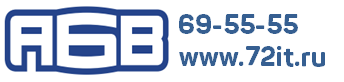 ПараметрыБазовый +(Eltex nv-501)ТВ-Эконом(Huawei)Качество изображенияFull HDSDКоличество телеканалов169117Количество HD-каналов23 0Дополнительные сервисыПрограмма передачТелеархив «Родительский контроль»Информационно-развлекательный раздел: прогноз погоды, курс валют, гороскопРадиоБесплатная фильмотекаВоспроизведение файлов с внешнего носителя и по локальной сетиВозможность подключения клавиатуры или компьютерной мышиПрограммный пульт: Android-приложение (для планшетов и смартфонов)Поддержка беспроводной клавиатуры Управление с пульта дистанционного управленияДоступные приложенияPlay МаркетОнлайн-кинотеатрыТоррент-трекерYouTubeВКонтактеИнтернет-радиоА также, любое другое приложение, которое можно скачать из Play МаркетРасчет стоимости за 1 год, руб.3 520 + 0 = 3 520 руб. единоразово(Стоимость ТВ-приставки + АП)Разница в стоимости за месяц  менее 95 рублей, при этом приставка остается у Вас навсегда.190 + 10= 190 руб./мес.(АП + Аренда ТВ-приставки)